El Desafío de 5 Minutos - 5 Minute ChallengeDecide which tense each of these phrases is and write the correct code from the box below. You should try to do this without using your notes.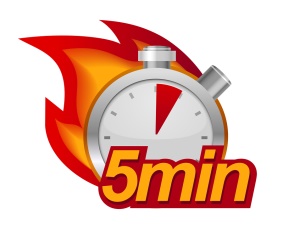 EXAMPLE: me gustaba – IM (imperfect)EXTENSION: Translate each one then try to put some of them into  sentencesEl Desafío de 5 Minutos - 5 Minute ChallengeDecide which tense each of these phrases is and write the correct code from the box below. You should try to do this without using your notes.EXAMPLE: me gustaba – IM (imperfect)EXTENSION: Translate each one then try to put some of them into  sentencesPreterite Tense – PRETImperfect Tense -  IMPresent Tense - PRESNear Future – NFConditional - CONDpreferiríavoy a verteníaodiale chiflavivamos a vertuvesuelo verpreferíaprefierenfuncionabaPreterite Tense – PRETImperfect Tense -  IMPresent Tense - PRESNear Future – NFConditional - CONDpreferiríavoy a verteníaodiale chiflavivamos a vertuvesuelo verpreferíaprefierenfuncionaba